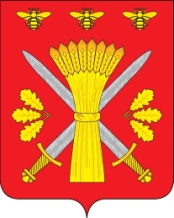 РОССИЙСКАЯ ФЕДЕРАЦИЯОРЛОВСКАЯ ОБЛАСТЬТРОСНЯНСКИЙ РАЙОННЫЙ СОВЕТ НАРОДНЫХ ДЕПУТАТОВРЕШЕНИЕ28  декабря 2016 года                                                                             № 37                     с.Тросна                           Принято на  шестом заседании                                                                районного  Совета  народных                                    депутатов пятого созываО внесении изменений в решение Троснянского районного Совета народныхдепутатов «О  бюджете Троснянскогомуниципального района  на 2016 год» Рассмотрев предложенный  проект решения «О внесении изменений в решение Троснянского районного Совета народных депутатов «О  бюджете Троснянскогомуниципального района  на 2016 год» Троснянский районный Совет народных депутатов решил:    1. Внести  в решение Троснянского районного Совета народных депутатов № 401 от 29 декабря 2015 года  «О  бюджете муниципального района  на 2016 год » (в последней редакции решения РСНД  № 34  от 23 декабря 2016 года) следующие изменения: 1.1 Подпункты 1 и 2  пункта 1  изложить в следующей редакции: 1)  общий объем  доходов  бюджета муниципального района в сумме  192212,0    тыс. рублей,     2) общий объем расходов бюджета муниципального района в сумме 198534,3 тыс. рублей;1.2. Подпункт 4 пункта 1 изложить в следующей редакции:прогнозируемый дефицит бюджета муниципального района 6322,3 тыс. рублей,  приложение 16 изложить в новой редакции в соответствии с приложением 1 к настоящему решению;1.3. Приложение 5 изложить  в новой редакции в соответствии с приложением 2 к настоящему решению;1.4.  Приложение 6 изложить  в новой редакции в соответствии с приложением 3 к настоящему решению;1.5. Приложение 7 изложить в новой редакции в соответствии с приложением 4 к настоящему решению;1.6. Приложение 8 изложить в новой редакции  в соответствии с приложением 5 к настоящему решению;1.7. Приложение 9 изложить в новой редакции в соответствии с приложением 6 к настоящему решению;1.8. Приложение 13 изложить в новой редакции в соответствии с приложением 7 к настоящему решению;2. Данное решение вступает в силу со дня  обнародования3. Контроль за исполнением данного решения возложить на комитет по экономике , бюджету  и налогам.Председатель                                                                               Глава района                районного Советанародных депутатов                           В. И. Миронов                                 А.И.Насонов